Орган издания Администрация Лапшихинского сельсоветаЛапшихинский вестникИНФОРМАЦИОННЫЙ ЛИСТ 20 апреля  2020 г.  № 19ИНФОРМАЦИОННОЕ СООБЩЕНИЕ О ПРОВЕДЕНИИ ПУБЛИЧНЫХ СЛУШАНИЙ	15 мая 2020 года в 14- 00 часов состоятся публичные слушания по Проекту решения Лапшихинского сельского Совета депутатов «Об утверждении отчета об исполнении бюджета Лапшихинского сельсовета за 2019 год».Место проведения: Красноярский край, Ачинский район, село Лапшиха, ул. Советская, 13, здание СДК.	Ознакомиться с Проектом решения Лапшихинского сельского Совета депутатов «Об утверждении отчета об исполнении бюджета Лапшихинского сельсовета за 2019 год» можно в Лапшихинском сельсовете по адресу: село Лапшиха, ул.Советская, 8, с 8-00 до 12-00 часов, с 13-00 до 16-00часов.Организационный комитет по проведению публичных слушаний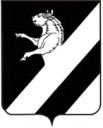 КРАСНОЯРСКИЙ КРАЙ АЧИНСКИЙ РАЙОН АДМИНИСТРАЦИЯ ЛАПШИХИНСКОГО СЕЛЬСОВЕТА ПОСТАНОВЛЕНИЕ20.04.2020                                                                                                                                                                                   № 21– ПГО  назначении    публичных слушаний по обсуждению проекта решения Лапшихинского сельского Совета депутатов «Об утверждении отчета об исполнении бюджета Лапшихинского сельсовета за 2019 годВ соответствии со ст. 38, 39 Устава Лапшихинского сельсовета и   Положения «О публичных слушаниях в Лапшихинском сельсовете»,ПОСТАНОВЛЯЮ:            1. Провести публичные слушания 15.05.2020 года по обсуждению проекта решения Лапшихинского сельского Совета депутатов «Об утверждении отчета об исполнении бюджета Лапшихинского сельсовета за 2019 год» (далее –публичные слушания).           2.Инициатор публичных слушаний – Глава Лапшихинского сельсовета Шмырь О.А.            3.Сформировать организационный комитет по проведению публичных слушаний,  согласно приложения №1.4.Организационное обеспечение деятельности организационного комитета возложить на администрацию Лапшихинского сельсовета.5. Организационному комитету: - опубликовать в установленный Положением «О публичных слушаниях в Лапшихинском сельсовете» срок в информационном листе «Лапшихинский вестник» Проект решения «Об утверждении отчета об исполнении бюджета Лапшихинского сельсовета за 2019 год» и информационное сообщение о времени и месте проведения публичных слушаний;-организовать прием письменных предложений от жителей сельсовета по Проекту решения Лапшихинского сельского Совета депутатов «Об утверждении отчета об исполнении бюджета Лапшихинского сельсовета за 2019 год» и письменных заявлений от жителей сельсовета на участие в публичных слушаниях;- при обращении заинтересованных жителей  сельсовета разъяснять порядок проведения публичных слушаний;- провести публичные слушания в соответствии с Положением «О публичных слушаниях в Лапшихинском сельсовете»;-подготовить по результатам публичных слушаний итоговый документ и предоставить его вместе с протоколом публичных слушаний Главе сельсовета по истечении 3 дней со дня проведения публичных слушаний; - не позднее 10 дней со дня проведения публичных слушаний опубликовать итоговый документ в информационном листе «Лапшихинский вестник».6. Утвердить порядок участия граждан в обсуждении проекта решения Лапшихинского сельского Совета депутатов «Об утверждении отчета об исполнении бюджета Лапшихинского сельсовета за 2019 год» и порядок учета предложений граждан по проекту решения Лапшихинского сельского Совета депутатов «Об утверждении отчета об исполнении бюджета Лапшихинского сельсовета за 2019 год», согласно приложения №2. 7. Контроль выполнения данного постановления оставляю за собой.	 8.Постановление вступает в силу после официального опубликования в информационном листе «Лапшихинский вестник» и подлежит размещению на официальном сайте в сети «Интернет» по адресу: https//lapshiha.ru//, и распространяет свое действие с момента подписания.	Глава Лапшихинского сельсовета                                              О.А. Шмырь                        Приложение №1к постановлению Главыот 20.04.2020 № 21-ПГОрганизационный комитетпо проведению публичных слушаний Шмырь Оксана Александровна     –    Глава    Лапшихинского    сельсовета;Пергунова Татьяна Владимировна    –   председатель  зам. главы сельсовета;Шмаргунова Татьяна Павловна        –        председатель Совета ветерановСтепанова Елена Витальевна             –       главный бухгалтер сельсоветаПергунова Ирина Васильевна           –        секретарьПриложение №2к постановлению Главыот 20.04.2020 № 21-ПГПОРЯДОК УЧАСТИЯ ГРАЖДАН В ОБСУЖДЕНИИпроекта решения сельского Совета депутатов«Об утверждении отчета об исполнении бюджета Лапшихинского сельсовета за 2019 год» и порядок учета предложений по проекту сельского Совета депутатовПредложения по проекту решения (далее - предложения) могут быть поданы гражданами индивидуально или коллективно.Гражданин, подавший предложение индивидуально, указывает свои персональные данные: фамилию, имя, отчество, место жительства, и подписывает предложение.К коллективному предложению прилагается протокол собрания граждан с указанием персональных данных доверенного лица, представляющего интересы граждан.	Жители сельсовета, подавшие предложения, участвуют в публичных слушаниях в порядке, установленном статьей 4 Решения Лапшихинского Совета депутатов от 20.02.2015 №3-50Р «Об утверждении Положения о публичных слушаниях в  муниципальном образовании  Лапшихинский сельсовет».Предложения принимаются организационным комитетом по адресу: 662177, с. Лапшиха, ул. Советская, 8, Ачинского района, Красноярского края, сельский Совет депутатов.Прием предложений прекращается в 16 часов 14 мая 2020 года.Предложения вносятся в письменной форме гражданами Российской Федерации, проживающими на территории Лапшихинского сельсовета и обладающими избирательным правом.	Учет предложений граждан осуществляется организационным комитетом в порядке, предусмотренном статьей 7 Решения Лапшихинского Совета депутатов от 20.02.2015 №3-50Р «Об утверждении Положения о публичных слушаниях в  муниципальном образовании  Лапшихинский сельсовет».ИНФОРМАЦИОННОЕ СООБЩЕНИЕ О ПРОВЕДЕНИИ ПУБЛИЧНЫХ СЛУШАНИЙ15 мая 2020 года в 14- 00 часов состоятся публичные слушания по Проекту решения Лапшихинского сельского Совета депутатов «Об утверждении отчета об исполнении бюджета Лапшихинского сельсовета за 2019 год».Место проведения: Красноярский край, Ачинский район, село Лапшиха, ул. Советская,13, здание СДК.Ознакомиться с Проектом решения Лапшихинского сельского Совета депутатов «Об утверждении отчета об исполнении бюджета Лапшихинского сельсовета за 2019 год» можно в Лапшихинском сельсовете по адресу: село Лапшиха, ул. Советская, 8, с 8-00 до 12-00 часов, с 13-00 до 16-00часов.Организационный комитет по проведению публичных слушанийЛапшихинский вестник Адрес издателя:С. Лапшиха, ул. Советская, дом 8Т.: 96-3-36Учредитель: администрация Лапшихинского сельсоветаОтветственный за издание: Пергунова Татьяна ВладимировнаИсполнитель: Т.В. ПергуноваЛапшихинский вестник Адрес издателя:С. Лапшиха, ул. Советская, дом 8Т.: 96-3-36Информационный лист «Лапшихинский вестник» утвержден Решением Лапшихинского сельского Совета депутатов от 01.07.2009г. №2-40Р  Тираж 20 экз. Распространяется бесплатноИнформационный лист «Лапшихинский вестник» утвержден Решением Лапшихинского сельского Совета депутатов от 01.07.2009г. №2-40Р  Тираж 20 экз. Распространяется бесплатно